MỤC TIÊU CHẤT LƯỢNGNĂM HỌC 2024 - 2025	1. Tuyển sinh đạt chỉ tiêu 350 học sinh.	2. Rà soát, điều chỉnh 80% số chương trình đang đào tạo.	3. Kiểm tra, giám sát 80% số giờ giảng hệ trung cấp, 90% hệ sơ cấp.	4. Hoàn thành tự đánh giá chất lượng.	5. Tổ chức dự, đánh giá giờ giảng 60% giáo viên đứng lớp. 	6. Tổ chức 03 Hội thi (Kỹ năng nghề cho học sinh, Hội giảng nhà giáo giáo dục nghề nghiệp, Thiết bị đào tạo tự làm) cấp trường.	7. Tổ chức nâng cao chất lượng đội ngũ cán bộ, giáo viên, kỹ năng nghề 3 giáo viên; Thạc sỹ 4 cán bộ, giáo viên; Bồi dưỡng tin học, ngoại ngữ, chuyên môn, nghiệp vụ 15 cán bộ, giáo viên.KẾ HOẠCH THỰC HIỆN MỤC TIÊU CHẤT LƯỢNG SỐ 01Nội dung mục tiêu: Đạt chỉ tiêu tuyển sinh 350 học sinhChữ viết tắt:	KẾ HOẠCH THỰC HIỆN MỤC TIÊU CHẤT LƯỢNG SỐ 02Nội dung mục tiêu: Rà soát, điều chỉnh 80% số chương trình đang đào tạo Chữ viết tắt: KẾ HOẠCH THỰC HIỆN MỤC TIÊU CHẤT LƯỢNG SỐ 03Nội dung mục tiêu: Kiểm tra, giám sát 80% số giờ giảng hệ trung cấp, 90% hệ sơ cấpChữ viết tắt:KẾ HOẠCH THỰC HIỆN MỤC TIÊU CHẤT LƯỢNG SỐ 04Nội dung mục tiêu: Hoàn thành kế hoạch tự đánh giá chất lượngChữ viết tắt:KẾ HOẠCH THỰC HIỆN MỤC TIÊU CHẤT LƯỢNG SỐ 05Nội dung mục tiêu:  Tổ chức dự, đánh giá giờ giảng 60% giáo viên đứng lớpChữ viết tắt:KẾ HOẠCH THỰC HIỆN MỤC TIÊU CHẤT LƯỢNG SỐ 06Nội dung mục tiêu:  Tổ chức 03 Hội thi  (Tay nghề học sinh, Hội giảng, Thiết bị đào tạo tự làm).Chữ viết tắt:KẾ HOẠCH THỰC HIỆN MỤC TIÊU CHẤT LƯỢNG SỐ 07Nội dung mục tiêu: Tổ chức nâng cao chất lượng đội ngũ cán bộ, giáo viên, kỹ năng nghề 3 giáo viên; Thạc sỹ 4 cán bộ, giáo viên; Bồi dưỡng tin học, ngoại ngữ, chuyên môn, nghiệp vụ 15 cán bộ, giáo viên.Chữ viết tắt: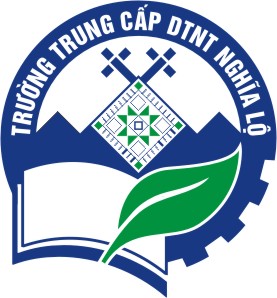 SỞ LAO ĐỘNG - THƯƠNG BINH VÀ XÃ HỘITRƯỜNG TRUNG CẤP DÂN TỘC NỘI TRÚ NGHĨA LỘĐịa chỉ: Tổ 7, phường Pú Trạng, thị xã Nghĩa LộĐiện thoại: 0216 3872 494Email: tcnnghialo@gmail.com Fax: 0216 3879158: Website: Truongtcdtntnghialo.edu.vnChữ kýNgười soạnNgười kiểm traNgười phê duyệtChữ kýHọ và tênĐinh Quang TùngTriệu Sỹ TrườngLâm Tuấn KhanhChức danhTrưởng phòng Đào Tạo - Quản lý học sinhPhó Hiệu trưởngHiệu TrưởngTRƯỜNG TRUNG CẤP DÂN TỘC NỘI TRÚ NGHĨA LỘNĂM HỌC 2024 - 2025ĐƠN VỊ THEO DÕI THỰC HIỆN: PHÒNG ĐÀO TẠO - QUẢN LÝ HỌC SINHMã hóa: 01/MT-TCDTNT-ĐTTRƯỜNG TRUNG CẤP DÂN TỘC NỘI TRÚ NGHĨA LỘNĂM HỌC 2024 - 2025ĐƠN VỊ THEO DÕI THỰC HIỆN: PHÒNG ĐÀO TẠO - QUẢN LÝ HỌC SINHLần ban hành: 01TRƯỜNG TRUNG CẤP DÂN TỘC NỘI TRÚ NGHĨA LỘNĂM HỌC 2024 - 2025ĐƠN VỊ THEO DÕI THỰC HIỆN: PHÒNG ĐÀO TẠO - QUẢN LÝ HỌC SINHHiệu lực từ ngày: 18/12/2023TRƯỜNG TRUNG CẤP DÂN TỘC NỘI TRÚ NGHĨA LỘNĂM HỌC 2024 - 2025ĐƠN VỊ THEO DÕI THỰC HIỆN: PHÒNG ĐÀO TẠO - QUẢN LÝ HỌC SINHTrang/tổng số trang: 15- HĐTS: Hội đồng tuyển sinh- QĐTT: Quyết định trúng tuyển- BTK: Ban thư ký TTNội dung công việcThời gian thực hiệnNgười/đơn vị thực hiệnNgười/đơn vị phối hợpHồ sơ1Xây dựng Kế hoạch tuyển sinhTháng 2/2024Phòng Đào tạo - Quản lý học sinhCác phòng, khoaKế hoạch2Thành lập Hội đồng tuyển sinhTháng 2/2024Phòng Đào tạo - Quản lý học sinhCác phòng, khoaQuyết địnhThành lập HĐTS3Thành lập ban thư kýTháng 2/2024Phòng Đào tạo - Quản lý học sinhCác phòng, khoaQuyết địnhThành lập BCTTS4Lập hồ sơ tuyển sinhTháng 3/2024Phòng Đào tạo - Quản lý học sinhCác phòng, khoaCác biểu đăng ký MB 015Ban hành thông báo tuyển sinhTháng 3/2023Phòng Đào tạo - Quản lý học sinhCác phòng, khoaThông báo6Xây dựng kế hoạch tổ chức các Hội nghịTháng 3/2024Phòng Đào tạo - Quản lý học sinhCác phòng, khoaKế hoạch7Xây dựng kế hoạch làm việc với các trường, đơn vị tuyển sinhTháng 4/2024Phòng Đào tạo - Quản lý học sinhCác phòng, khoaKế hoạch8Thực hiện công tác tuyển sinhTháng 4/2024Ban chuyên tráchtuyển sinhCác phòng, khoaPhân côngđịa bàn9Ban hành Hồ sơ tuyển sinhTháng 5/2024Ban chuyên tráchtuyển sinhCác phòng, khoaCác biểu đăng ký MB 0210Lập Hồ sơ đăng kýTháng 5/2024Phòng Đào tạo - Quản lý học sinhCác phòng, khoaSổ, danh sách đăng ký11Tổng hợp danh sách học sinh đăng kýTháng 6/2024Ban chuyên tráchtuyển sinhPhòng đào tạo, Các khoa chuyên mônDanh sách12Báo cáo kết quả tuyển sinhTháng 7/2024Thư ký hội đồng tuyển sinhCác khoa chuyên mônBáo cáo13Thành lập Hội đồng xét tuyểnTháng 7/2024Hội đồng tuyển sinhCác thành viên có tên trong QĐCác quyết định thành lậpBiên bản họp, danh sách MB 0314Ra Quyết định trúng tuyểnTháng 8/2024Thư ký hội đồng tuyển sinhCác khoa chuyên mônQuyến  địnhQĐTTChữ kýNgười soạnNgười kiểm traNgười phê duyệtChữ kýHọ và tênĐinh Quang TùngTriệu Sỹ TrườngLâm Tuấn KhanhChức danhTrưởng phòng Đào Tạo - Quản lý học sinhPhó Hiệu trưởngHiệu TrưởngTRƯỜNG TRUNG CẤP DÂN TỘC NỘI TRÚ NGHĨA LỘNĂM HỌC 2024 - 2025ĐƠN VỊ THEO DÕI THỰC HIỆN: PHÒNG ĐÀO TẠO - QUẢN LÝ HỌC SINHMã hóa: 02/MT-TCDTNT-ĐTTRƯỜNG TRUNG CẤP DÂN TỘC NỘI TRÚ NGHĨA LỘNĂM HỌC 2024 - 2025ĐƠN VỊ THEO DÕI THỰC HIỆN: PHÒNG ĐÀO TẠO - QUẢN LÝ HỌC SINHLần ban hành: 01TRƯỜNG TRUNG CẤP DÂN TỘC NỘI TRÚ NGHĨA LỘNĂM HỌC 2024 - 2025ĐƠN VỊ THEO DÕI THỰC HIỆN: PHÒNG ĐÀO TẠO - QUẢN LÝ HỌC SINHHiệu lực từ ngày: 18/12/2023TRƯỜNG TRUNG CẤP DÂN TỘC NỘI TRÚ NGHĨA LỘNĂM HỌC 2024 - 2025ĐƠN VỊ THEO DÕI THỰC HIỆN: PHÒNG ĐÀO TẠO - QUẢN LÝ HỌC SINHTrang/tổng số trang: - BBS: Ban biên soạn- TKHĐ: Thư ký hội đồng- CTĐT: Chương trình đào tạo- HĐTĐ: Hội đồng thẩm định- CTHĐ: Chủ tịch Hội đồngTTNội dung công việcThời gian thực hiệnNgười/đơn vị thực hiệnNgười/ đơn vị phối hợpHồ sơ1Lập kế hoạch rà soát nhu cầu điểu chỉnh chương trình đào tạoTháng 1/2024Phòng Đào tạo - Quản lý học sinhCác khoa chuyên mônKế hoạch2Xác định nhu cầu điều chỉnh chương trình đào tạoTháng 3/2024Các khoa chuyên mônCác khoaCác biểu đăng ký MB 013Phê duyệt nội dung thay đổiTháng 3/2024Ban giám hiệuPhòng đào tạo, Các khoa chuyên mônThông báo danh sách các chương trình được điều chỉnh4Xây dựng kế hoạch thực hiệnTháng 5/2024Phòng Đào tạo - Quản lý học sinhCác khoa chuyên mônKế hoạch5Thành hội đồng biên soạn chỉnh sửa, thẩm định chương trìnhTháng 6/2024Phòng Đào tạo - Quản lý học sinhCác thành viên có tên trong QĐCác quyết định thành lập6Các khoa chuyên môn cử giáo viên tham gia chỉnh sửaTháng 7/2024Các khoa CMPhòng Đào tạoQĐ phân công giáo viên, tham gia7Các khoa chuyên môn tiến hành chỉnh sửa chương trình theo môn hoc, mô đunTháng 8/2024Các khoa CMPhòng Đào tạoChương trình MH/MĐ, biên bản họp khoa CM8Thẩm định chương trình chỉnh sửa chương trìnhTháng 8/2024HĐTĐCác thành viên HĐBiên bản họp HĐTĐ9Ra Quyết định ban hànhTháng8/2024BGHPhòng đào tạoQuyết định10Đưa vào giảng dạyTháng8/2024Phòng đào tạo - Quản lý học sinh, khoa CM, giáo viênGiáo viênQuyết địnhChữ kýNgười soạnNgười kiểm traNgười phê duyệtChữ kýHọ và tênĐinh Quang TùngTriệu Sỹ TrườngLâm Tuấn KhanhChức danhTrưởng phòng Đào Tạo - Quản lý học sinhPhó Hiệu trưởngHiệu TrưởngTRƯỜNG TRUNG CẤP DÂN TỘC NỘI TRÚ NGHĨA LỘNĂM HỌC 2024 - 2025ĐƠN VỊ THEO DÕI THỰC HIỆN: PHÒNG ĐÀO TẠO - QUẢN LÝ HỌC SINHMã hóa: 03/MT-TCDTNT-ĐTTRƯỜNG TRUNG CẤP DÂN TỘC NỘI TRÚ NGHĨA LỘNĂM HỌC 2024 - 2025ĐƠN VỊ THEO DÕI THỰC HIỆN: PHÒNG ĐÀO TẠO - QUẢN LÝ HỌC SINHLần ban hành: 01TRƯỜNG TRUNG CẤP DÂN TỘC NỘI TRÚ NGHĨA LỘNĂM HỌC 2024 - 2025ĐƠN VỊ THEO DÕI THỰC HIỆN: PHÒNG ĐÀO TẠO - QUẢN LÝ HỌC SINHHiệu lực từ ngày: 18/12/2023TRƯỜNG TRUNG CẤP DÂN TỘC NỘI TRÚ NGHĨA LỘNĂM HỌC 2024 - 2025ĐƠN VỊ THEO DÕI THỰC HIỆN: PHÒNG ĐÀO TẠO - QUẢN LÝ HỌC SINHTrang/tổng số trang: 15- KTGS: Kiểm tra, giám sát- GS: Giám sát- BKT: Ban kiểm traTTNội dung công việcThời gian thực hiệnNgười/đơn vị thực hiệnNgười/ đơn vị phối hợpHồ sơ1Xây dựng Kế hoạch Kiểm tra, giám sátTháng 7/2024Phòng Đào tạo - Quản lý học sinhCác khoaKế hoạchKT, GSRa quyết định thành lập Ban kiểm tra, giám sátTháng 8/2024Phòng Đào tạo - Quản lý học sinhCác khoaQuyết dịnhBKT, GS2Lập Hồ sơ quản lýTháng 8/2024Phòng Đào tạo - Quản lý học sinhCác khoaHồ sơ quản lýMB 013Cán bộ phụ trách thực hiện kiểm tra theo kế hoạch Tháng 8/2024Ban kiểm traCác khoaHồ sơ kiểm traMB 024Báo cáo học kỳ ITháng 12/2024Ban kiểm traCác khoaBáo cáo5Họp đánh giá công tác Kiểm tra giám sát học kỳ ITháng 12/2024Ban kiểm traCác khoaBiên bản6Cán bộ phụ trách thực hiện kiểm tra theo kế hoạch Tháng 1/2024Ban kiểm traCác khoaHồ sơ kiểm traMB 027Báo cáo học kỳ IITháng 8/2024Ban kiểm traCác khoaBáo cáo8Họp đánh giá công tác Kiểm tra giám sát học kỳ IITháng 8/2024Ban kiểm traCác khoaBiên bảnChữ kýNgười soạnNgười kiểm traNgười phê duyệtChữ kýHọ và tênĐinh Quang TùngTriệu Sỹ TrườngLâm Tuấn KhanhChức danhTrưởng phòng Đào Tạo - Quản lý học sinhPhó Hiệu TrưởngHiệu TrưởngTRƯỜNG TRUNG CẤP DÂN TỘC NỘI TRÚ NGHĨA LỘNĂM HỌC 2024 - 2025ĐƠN VỊ THEO DÕI THỰC HIỆN: PHÒNG ĐÀO TẠO - QUẢN LÝ HỌC SINHMã hóa: 04/MT-TCDTNT-ĐTTRƯỜNG TRUNG CẤP DÂN TỘC NỘI TRÚ NGHĨA LỘNĂM HỌC 2024 - 2025ĐƠN VỊ THEO DÕI THỰC HIỆN: PHÒNG ĐÀO TẠO - QUẢN LÝ HỌC SINHLần ban hành: 01TRƯỜNG TRUNG CẤP DÂN TỘC NỘI TRÚ NGHĨA LỘNĂM HỌC 2024 - 2025ĐƠN VỊ THEO DÕI THỰC HIỆN: PHÒNG ĐÀO TẠO - QUẢN LÝ HỌC SINHHiệu lực từ ngày: 18/12/2023TRƯỜNG TRUNG CẤP DÂN TỘC NỘI TRÚ NGHĨA LỘNĂM HỌC 2024 - 2025ĐƠN VỊ THEO DÕI THỰC HIỆN: PHÒNG ĐÀO TẠO - QUẢN LÝ HỌC SINHTrang/tổng số trang: 15- HĐTĐG: Hội đồng tự đánh giá- BGH: Ban giám hiệu- GDNN: Giáo dục nghề nghiệpTTNội dung công việcThời gian thực hiệnNgười/đơn vị thực hiệnNgười/ đơn vị phối hợpHồ sơ1Xây dựng Kế hoạch tự đánh giáTháng 10/2024Phòng Đào tạo - Quản lý học sinhCác, phòng khoaKế hoạchTĐG2Ra quyết định thành lập Hội đồngTháng 10/2024BGHCác, phòng khoaQuyết dịnhHĐ, TĐG3Phân công nhiệm vụTháng 11/2024Hội đồng tự đánh giá, Phòng Đào tạo - Quản lý học sinhCác thành viên HĐ TĐGBảng phân công4Tổng hợp kết quả Tự đánh giá Tháng 11/2024Hội đồng tự đánh giá, Phòng Đào tạo - Quản lý học sinhCác thành viên HĐ TĐGHồ sơ Tự đánh giá MB 016Hoàn thiện Báo cáo trình Hội đồngTháng 11/2024Hội đồng tự đánh giá, Phòng Đào tạo - Quản lý học sinhCác thành viên HĐ TĐGBáo cáo6Tổng hợp Báo cáo Tổng cục GDNN, Sở Lao động - Thương binh và Xã hộiTháng 12/2024Hội đồng tự đánh giá, Phòng Đào tạo - Quản lý học sinhCác thành viên HĐ TĐGBáo cáo MB 02Chữ kýNgười soạnNgười kiểm traNgười phê duyệtChữ kýHọ và tênĐinh Quang TùngTriệu Sỹ TrườngLâm Tuấn KhanhChức danhTrưởng phòng Đào Tạo - Quản lý học sinhPhó Hiệu trưởngHiệu TrưởngTRƯỜNG TRUNG CẤP DÂN TỘC NỘI TRÚ NGHĨA LỘNĂM HỌC 2024 - 2025ĐƠN VỊ THEO DÕI THỰC HIỆN: PHÒNG ĐÀO TẠO - QUẢN LÝ HỌC SINHMã hóa: 05/MT-TCDTNT-ĐTTRƯỜNG TRUNG CẤP DÂN TỘC NỘI TRÚ NGHĨA LỘNĂM HỌC 2024 - 2025ĐƠN VỊ THEO DÕI THỰC HIỆN: PHÒNG ĐÀO TẠO - QUẢN LÝ HỌC SINHLần ban hành: 01TRƯỜNG TRUNG CẤP DÂN TỘC NỘI TRÚ NGHĨA LỘNĂM HỌC 2024 - 2025ĐƠN VỊ THEO DÕI THỰC HIỆN: PHÒNG ĐÀO TẠO - QUẢN LÝ HỌC SINHHiệu lực từ ngày: 18/12/2023TRƯỜNG TRUNG CẤP DÂN TỘC NỘI TRÚ NGHĨA LỘNĂM HỌC 2024 - 2025ĐƠN VỊ THEO DÕI THỰC HIỆN: PHÒNG ĐÀO TẠO - QUẢN LÝ HỌC SINHTrang/tổng số trang: 15- BTC: Ban tổ chức- ĐT: Đào tạo- BGK: Ban giám khảo- TPV: Tổ phục vụ- ĐG: Đánh giá- LHG: Lịch hội giảngTTNội dung công việcThời gian thực hiệnNgười/đơn vị thực hiệnNgười/ đơn vị phối hợpHồ sơ1Xây dựng Kế hoạch Đào tạoTháng 8/2024Phòng Đào tạo - Quản lý học sinhCác, phòng khoaKế hoạchĐT2Kế hoạch dự giờ chuyên môn8/2024Phòng Đào tạo - Quản lý học sinhCác, phòng khoaKế hoạchGiảng dạy3Xây dựng Kế hoạch Hội giảng các cấpTháng 9/2024Phòng Đào tạo - Quản lý học sinhCác, phòng khoaKế hoạch Hội giảng4Thành lập Ban tổ chức Hội giảng cấp trường Tháng 10/2024Ban giám hiệuCác, phòng khoaQuyết địnhBTC, BGK, TPV, LHG5Tổng hợp kết quả Hội giảng Tháng 11/2024Ban tổ chứcPhòng Đào tạoBáo cáo6Tổng hợp kết quả dự giờ, Hội giảng Tháng 12/2024Phòng Đào tạo - Quản lý học sinhCác phòng, khoaBáo cáoChữ kýNgười soạnNgười kiểm traNgười phê duyệtChữ kýHọ và tênĐinh Quang TùngTriệu Sỹ TrườngLâm Tuấn KhanhChức danhTrưởng phòng Đào Tạo - Quản lý học sinhPhó Hiệu trưởngHiệu TrưởngTRƯỜNG TRUNG CẤP DÂN TỘC NỘI TRÚ NGHĨA LỘNĂM HỌC 2024 - 2025ĐƠN VỊ THEO DÕI THỰC HIỆN: PHÒNG ĐÀO TẠO - QUẢN LÝ HỌC SINHMã hóa: 06/MT-TCDTNT-ĐTTRƯỜNG TRUNG CẤP DÂN TỘC NỘI TRÚ NGHĨA LỘNĂM HỌC 2024 - 2025ĐƠN VỊ THEO DÕI THỰC HIỆN: PHÒNG ĐÀO TẠO - QUẢN LÝ HỌC SINHLần ban hành: 01TRƯỜNG TRUNG CẤP DÂN TỘC NỘI TRÚ NGHĨA LỘNĂM HỌC 2024 - 2025ĐƠN VỊ THEO DÕI THỰC HIỆN: PHÒNG ĐÀO TẠO - QUẢN LÝ HỌC SINHHiệu lực từ ngày: 18/12/2023TRƯỜNG TRUNG CẤP DÂN TỘC NỘI TRÚ NGHĨA LỘNĂM HỌC 2024 - 2025ĐƠN VỊ THEO DÕI THỰC HIỆN: PHÒNG ĐÀO TẠO - QUẢN LÝ HỌC SINHTrang/tổng số trang: 15- ĐT: Đào tạo- BGK: Ban giám khảo- TTN: Thi tay nghề- HĐTĐ: Hội đồng thẩm định- BTC: Ban tổ chức- LTTB: Lịch thi thiết bị- TPV: Tổ phục vụTTNội dung công việcThời gian thực hiệnNgười/đơn vị thực hiệnNgười/ đơn vị phối hợpHồ sơ1Xây dựng Kế hoạch Đào tạoTháng 1/2024Phòng Đào tạo - Quản lý học sinhCác, phòng khoaKế hoạchĐT2Xây dựng Kế hoạch Hội giảng các cấpTháng 1/2024Phòng Đào tạo - Quản lý học sinhCác, phòng khoaKế hoạch Hội giảng3Xây dựng Kế hoạch tổ chức Thi tay nghềTháng2/2024Phòng Đào tạo - Quản lý học sinhCác, phòng khoaKế hoạch TTN4Xây dựng Kế hoạch tổ chức thi Thiết bị đào tạo tự làmTháng2/2024Phòng Đào tạo - Quản lý học sinhCác, phòng khoaKế hoạch TTBĐT5Thành lập Ban tổ chức Hội giảng cấp trường Tháng 8/2024Ban giám hiệuCác, phòng khoaQuyết địnhBTC, BGK, TPV, LHG6Thành lập Ban tổ chức thi tay nghề Tháng 9/2024Ban giám hiệuCác, phòng khoaQuyết địnhBTC, BGK, TPV, LTTN7Thành lập Ban tổ chức thi Thiết bị đào tạo tự làm Tháng 10/2024Ban giám hiệuCác, phòng khoaQuyết địnhBTC, BGK, TPV, LTTB8Tổng hợp kết quả Hội giảng Tháng 11/2024Ban tổ chứcPhòng Đào tạoBáo cáo9Tổng hợp kết quả thi tay nghề Tháng 9/2024Ban tổ chứcPhòng Đào tạoBáo cáo10Tổng hợp kết quả thi Thiết bị Đào tạo tự làm Tháng 11/2024Ban tổ chứcPhòng Đào tạoBáo cáo11Tổng hợp kết quả dự giờ, Hội giảng Tháng 11/2024Phòng Đào tạo - Quản lý học sinhCác phòng, khoaBáo cáoChữ kýNgười soạnNgười kiểm traNgười phê duyệtChữ kýHọ và tênĐinh Quang TùngTriệu Sỹ TrườngLâm Tuấn KhanhChức danhTrưởng phòng Đào Tạo - Quản lý học sinhPhó Hiệu trưởngHiệu TrưởngTRƯỜNG TRUNG CẤP DÂN TỘC NỘI TRÚ NGHĨA LỘNĂM HỌC 2024 - 2025ĐƠN VỊ THEO DÕI THỰC HIỆN: PHÒNG ĐÀO TẠO - QUẢN LÝ HỌC SINHMã hóa: 07/MT-TCDTNT-ĐTTRƯỜNG TRUNG CẤP DÂN TỘC NỘI TRÚ NGHĨA LỘNĂM HỌC 2024 - 2025ĐƠN VỊ THEO DÕI THỰC HIỆN: PHÒNG ĐÀO TẠO - QUẢN LÝ HỌC SINHLần ban hành: 01TRƯỜNG TRUNG CẤP DÂN TỘC NỘI TRÚ NGHĨA LỘNĂM HỌC 2024 - 2025ĐƠN VỊ THEO DÕI THỰC HIỆN: PHÒNG ĐÀO TẠO - QUẢN LÝ HỌC SINHHiệu lực từ ngày: 18/12/2023TRƯỜNG TRUNG CẤP DÂN TỘC NỘI TRÚ NGHĨA LỘNĂM HỌC 2024 - 2025ĐƠN VỊ THEO DÕI THỰC HIỆN: PHÒNG ĐÀO TẠO - QUẢN LÝ HỌC SINHTrang/tổng số trang: 15- DS: Danh sách- ĐTBD: Đào tạo, bồi dưỡngTTNội dung công việcThời gian thực hiệnNgười/đơn vị thực hiệnNgười/ đơn vịphối hợpHồ sơ1Xây dựng Kế hoạch Đào tạo, bồi dưỡng cán bộ, giáo viênTháng 1/2024Phòng Đào tạo - Quản lý học sinhCác, phòng khoaKế hoạchĐTBD2Các phòng khoa đăng ký học tập nâng cao trình độ chuyên môn, nghiệp vụTháng 1/2024Khoa chuyên mônCác, phòng khoaDanh sách đăng ký3Tổng hợp nhu cầuTháng 2/2024Phòng Hành chính, tổ chức, tài vụCác, phòng khoaBáo cáo4Họp xét nhu cầuTháng 3/2024Hội đồng trườngThành viên Hội đồngHồ sơMB 01(BB, DS)5Quyết định cử cán bộ, giáo viên đi họcTháng5/2024Ban giám hiệuCác, phòng khoaQuyết định6Tổng hợp kết quả học tập, bồi dưỡngTháng12/2024Phòng Đào tạo - Quản lý học sinhCác, phòng khoaBáo cáoChữ kýNgười soạnNgười kiểm traNgười phê duyệtChữ kýHọ và tênĐinh Quang TùngTriệu Sỹ TrườngLâm Tuấn KhanhChức danhTrưởng phòng Đào Tạo - Quản lý học sinhPhó Hiệu trưởngHiệu Trưởng